АКТ самообследованияучебно-материальной базы Частного учреждения дополнительного профессионального образования «Абсолют Учебный центр» по программе профессиональной подготовки водителей транспортных средств категорий «А на соответствие установленным требованиям.Наименование организации Частное учреждение дополнительного профессионального образования «Абсолют Учебный центр», ЧУДПО «Абсолют УЦ»  (полное и сокращенное название организации)Организационно-правовая форма: Частное учреждение дополнительного профессионального образованияМесто нахождения    454087, г. Челябинск, ул. Блюхера, д.69, оф. 502(юридический адрес)Адреса мест осуществления образовательной деятельности (адреса оборудованных учебных кабинетов) 454087, г. Челябинск, ул. Блюхера, д.69 (адреса оборудованных учебных кабинетов)Адреса закрытых площадок (автодромов):454087, г. Челябинск, ул. Дарвина, 18а  (адреса закрытых площадок или автодромов)Адрес официального сайта в сети «Интернет» www.a-174.ruОсновной государственный регистрационный номер юридического лица (ОГРН) 1117400002720Идентификационный номер налогоплательщика (ИНН) 7451990106Код причины постановки на учет (КПП) 745101001Дата регистрации           «25» июля 2011г.(дата внесения записи о создании юридического лица)Данные лицензии на осуществление образовательной деятельности (при наличии) лицензия № 12145 от 20 января 2016 г. серия 74Л02№0001302, выдано Министерством образования и науки Челябинской области, бессрочно(серия, номер, дата выдачи, наименование лицензирующего органа, выдавшего лицензию, срок действия)Основания для обследования Приказ директора ЧУДПО «Абсолют УЦ» Твороговой О.А. № 4/18 от 10.05.2018г.(указываются данные заявления организации, осуществляющей образовательную деятельность)Обследование проведено: Педагогическим советом ЧУДПО «Абсолют УЦ» в составе Председатель Твороговой О.А.Преподаватель Киселев П.П.Администратор Бетева Н.М. (должность, специальное звание, подразделение, фамилия, инициалы лица (лиц), проводившего (их) обследование)в присутствии директора ЧУДПО «Абсолют УЦ» Творогова О.А.(должность, фамилия, инициалы  руководителя организации (уполномоченного представителя)Сведения о наличии в собственности или на ином законном основании оборудованных учебных транспортных средствКоличество учебных транспортных средств, соответствует установленным требованиям: механических 8, прицепов 1 Данное количество механических транспортных средств соответствует: категория «А» - 200 обучающихся в год.II. Сведения о мастерах производственного обученияСведения о преподавателях учебных предметовСведения о закрытой площадке.Сведения о наличии  в собственности или на ином законном основании закрытых площадок: Реквизиты свидетельства о государственной регистрации права (реестровый №): Кадастровый паспорт № 74АД №624803, дата выдачи 30 августа 2013г.(реквизиты правоустанавливающих документов, срок действия)Объект права и его площадь: Земельный участок. Категория земель: земли населенных пунктов – для эксплуатации зданий, сооружений и территории предприятия. Площадь 20000 кв.м.Адрес: 456087, г. Челябинск, ул. Дарвина, 18аСубъект права (вид права): ООО «Инвест-Строй» (собственность)Основания пользования: Договор аренды земельного участка №16/10-С18/15 от 16.10.2015, сроком действия  с 20.10.2015 по 20.07.2018 г. (пролонгация в соответствии с п. 5.3 договора письмо вх. ООО «Инвест-Строй» №67 ДИО от 26.04.2018).Размеры закрытой площадки: в соответствии с  правоустанавливающими документами: 20000 кв.м., по итогам фактического измерения: (36,5х84,5) 0.3084 кв.м.Площадка по всей площади имеет ровное асфальтное покрытие, обеспечивающее круглогодичное функционирование для первоначального обучения вождению транспортных средств, используемых для выполнения учебных (контрольных) заданий.По периметру установлено ограждение, закрываемые ворота, препятствующие движению по их территории транспортных средств и пешеходов, за исключением учебных транспортных средств, используемых в процессе обучения.Оборудован наклонный участок (эстакады) с продольным уклоном в пределах 8-16%, наклонный участок по результатам фактического измерения 13%.Размеры и обустройство техническими средствами организации дорожного движения обеспечивают выполнение каждого из учебных (контрольных) заданий, предусмотренных программой обучения по категорий «А» и «В».Коэффициент сцепления колес транспортного средства с покрытием 0,4 - обеспечен, согласно акта МУП «Городская техническая инспекция Администрации г. Челябинска» Дорожно-Строительная лаборатория, тип датчика ПКРС-2У, дата измерения 19.11.2009г.Наличие оборудования, позволяющего разметить границы для выполнения соответствующих заданий стойки разметочные в необходимом количестве.Поперечный уклон, обеспечивающий водоотвод обеспечен, уклон имеется.Продольный уклон (за исключением наклонного участка) не более 100%, уклон 30%Наличие освещенности, площадка оборудована установками наружного освещения в количестве 6 штук, средняя освещенность составляет 75, 64 лк., отношение максимальной освещенности  к средней составляет 1,61:1, ослепленность составляет 122 лк.Наличие перекрестка (регулируемого или нерегулируемого) отсутствует.Наличие пешеходного перехода отсутствует.Наличие дорожных знаков (для автодромов) отсутствуютНаличие средств организации дорожного движения: отсутствуютНаличие технических средств, позволяющих осуществлять контроль, оценку и хранение результатов выполнения учебных (контрольных) заданий в автоматизированном режиме (для автоматизированных автодромов) отсутствуютНаличие утвержденных технических условий (для автоматизированных автодромов) отсутствуютСоответствует предъявляемым требованиям: к закрытой площадке. (закрытой площадке, автодрому, автоматизированному автодрому)Сведения об оборудованных учебных кабинетах:Сведения о наличии  в собственности или на ином законном основании оборудованных учебных кабинетов: 1. г. Челябинск, ул. Блюхера, 69, оф.502.Договор аренды №19 арендодатель ООО «Бизнес-Актив», сроком действия с 22.01.2018 на неограниченный срок Наличие учебного оборудования (оборудование, технические средства обучения, учебно-наглядные пособия, информационные материалы) по адресу: г. Челябинск, ул. Блюхера, 69, оф. 502.	Перечень учебного оборудования, необходимого для осуществления образовательной деятельности по программе профессиональной подготовки водителей транспортных средств категории «А»Перечень материалов по предмету «Первая помощь при дорожно-транспортном происшествии»Информационно-методические и иные материалы:Учебный план утвержден директором ЧУДПО «Абсолют УЦ» Твороговой О.А.Календарный учебный график утвержден директором ЧУДПО «Абсолют УЦ» Твороговой О.А.Методические материалы и разработки:-Соответствующая примерная программа профессиональной подготовки водителей транспортных средств категории «А», утвержденная в установленном порядке в наличии;-Методические рекомендации по организации образовательного процесса утверждены директором ЧУДПО «Абсолют УЦ» Твороговой О.А.-Материалы для проведения промежуточной и итоговой аттестации обучающихся, утверждены директором ЧУДПО «Абсолют УЦ» Твороговой О.А.-Расписание занятий утверждено директором ЧУДПО «Абсолют УЦ» Твороговой О.А.-Схемы учебных маршрутов утверждены директором ЧУДПО «Абсолют УЦ» Твороговой О.А.Сведения об оборудовании и технических средствах обучения:Аппаратно-программный комплекс тестирования и развития психофизиологических качеств водителя: в наличииМарка, модель: УПДК-МК-НКРМ.944119.00Производитель: ЗАО «Нейроком»Тренажер: ОтсутствуетКомпьютер с соответствующим программным обеспечением: в наличииСоответствие требованиям Федерального закона «Об образовании в Российской Федерации»Наличие отчета по результатам самообследования материально-технической базы образовательной организации. размещено на официальном сайте: www. a-174.ruРазмещение на официальном сайте образовательной организации в сети «Интернет» отчета о результатах самообследования имеется.Соответствие сведений, указанных на официальном сайте образовательной организации в сети «Интернет» о состоянии учебно-материальной базы фактически установленным соответствуют.Соответствие требованиям Федерального закона «О безопасности дорожного движения»Проведение мероприятий, направленных на обеспечение соответствия технического состояния транспортных средств требованиям безопасности дорожного движения и запрещения допуска транспортных средств к эксплуатации при наличии у них неисправностей, угрожающих безопасности дорожного движения 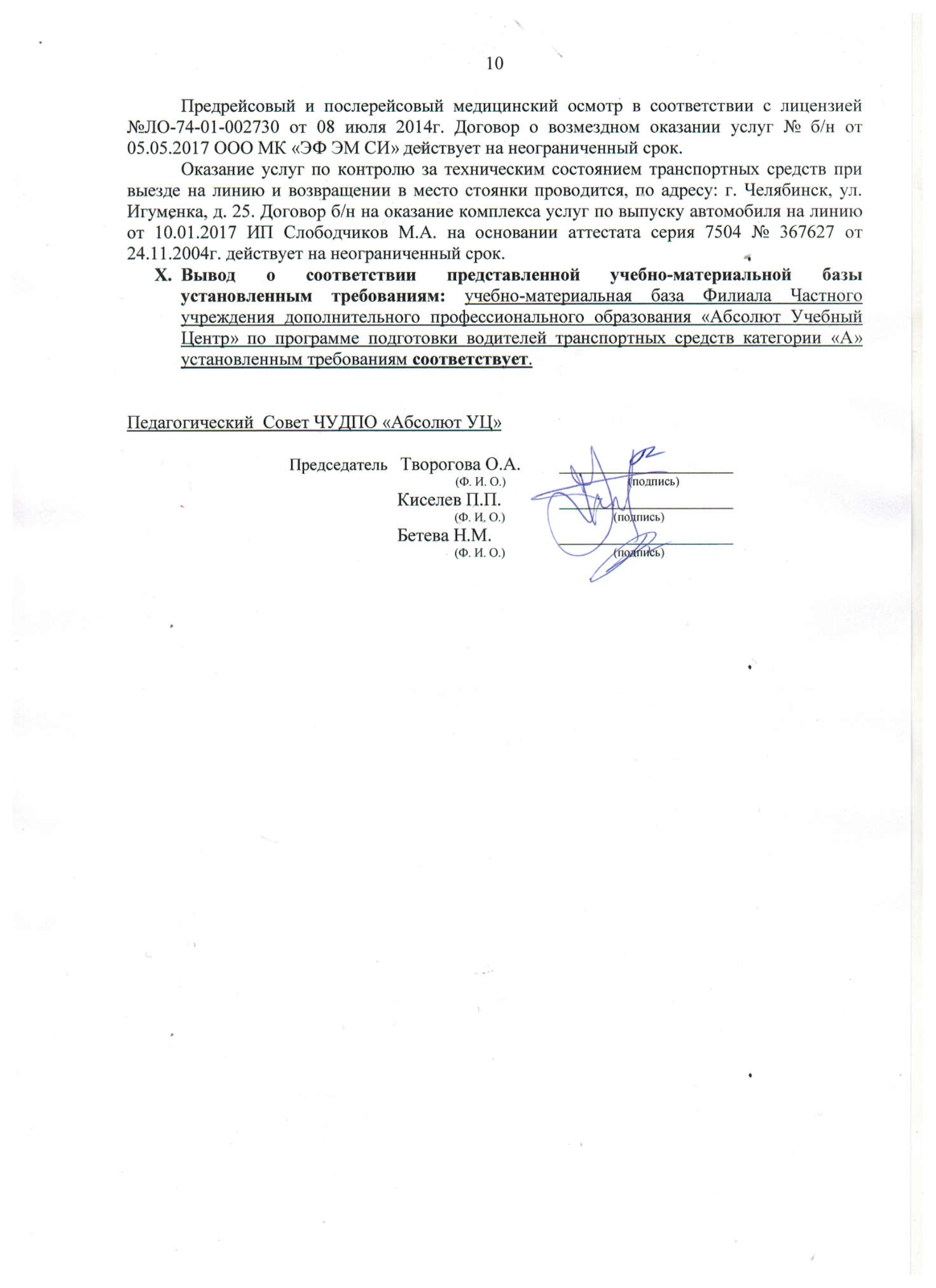 12345678Марка, модельСузуки Vanvan200Сузуки DR650SEТип транспортного средстваМотоциклМотоциклКатегория транспортного средстваААГод выпуска20051997Государственный регистрационный  знак5280АС744901АС74Регистрационные  документы 74ХХ 2484817431969647Собственность или иное законное основание владения  транспортным средствомарендаарендаТехническое состояние  в соответствии с п. 3 Основных положений  соответствуетсоответствуетНаличие тягово-сцепного (опорно-сцепного) устройства нетнетТип трансмиссии (автоматическая или механическая)механическаямеханическаяДополнительные педали в соответствии с  п. 5  Основных положений --Зеркала заднего вида для обучающего вождению в соответствии с  п. 5 Основных положений --Опознавательный знак «Учебное транспортное средство» в соответствии с п. 8  Основных положений --Наличие информации о внесении изменений в конструкцию ТС в регистрационном документе--Страховой  полис  ОСАГО (номер, дата выдачи, срок действия, страховая организация)ЕЕЕ№200095379003.06.2017-02.06.2018ЮЖУРАЛ АСКОЕЕЕ№ 200628043406.05.2018-05.05.2019 ЮЖУРАЛ АСКОТехнический осмотр (дата прохождения, срок действия)01.06.2017-02.06.201824.03.2018-25.03.2019Соответствует (не соответствует) установленным требованиям соответствуетсоответствуетФ. И. О.Документ о высшем  или среднем профессиональном образованиив областях соответствующих профилям обучения и дополнительном профессиональном образованиипо направлению подготовки "Образование и педагогика"Серия, № водительского удостоверения,дата выдачиРазрешенные категории, подкатегории ТСДокумент на право обучения вождению ТС данной категории, подкатегорииУдостоверение о повышении квалификации (не реже чем один раз в три года)Оформлен в соответствии с трудовым законодательством (состоит в штате или иное)Васянин Михаил МихайловичСреднее профессиональное образование по специальности «Техническое обслужиивание и ремонт автомобильного транспорта в том числе автомобилей иностранного производства» квалификация «Техник». Диплом, СБ 44449421 от 30.06.2004.Челябинский энергетический колледж7411958392 от 10.01.2013г.А,В.Диплом о профессиональной переподготовке по программе «Образование и педагогические науки» квалификация мастер производственного обучения (управление транспортным средством) №066 от 26.10.2014г. ГБОУ СПО (ССУЗ) ЮУМКСвидетельство«Получение водителем транспортного средства права на обучение вождению транспортных средств» АУЦ 0259мот 06.12.2016. ЧУДПО «Абсолют УЦСостоит в штатеТрудовой договор 5/18-Т от 08.05.2018г.Насонов Александр ВикторовичСреднее профессиональное образование по специальности «Автомеханик». Квалификация «Слесарь по ремонту автомобилей. Водитель автомобиля. Оператор заправочных станций» Диплом 115004 0005376 от 31.01.2014ГБОУ НПО ПУ №58 МО дер. Кабаново5021232096 от 29.01.2015A A1 B B1 C C1 CE CE1 MДиплом о профессиональной переподготовке по образовательной программе: «Теория и методика профессионального образования» направление «Образование и педагогика» АУЦ0509Т от 10.05.2018г. ЧУДПО«Абсолют УЦ»Свидетельство«Получение водителем транспортного средства права на обучение вождению транспортных средств»  АУЦ 0374мот 12.12.2017г. ЧУДПО«Абсолют УЦ»Состоит в штатеТрудовой договор 6/18-Т от 08.05.2018г.Ф. И. О.Учебный предметДокумент о высшем  или среднем профессиональном образовании по направлению подготовки "Образование и педагогика" или в области, соответствующей преподаваемому предмету,  либо о высшем или среднем профессиональном образовании и дополнительное профессиональное образование по направлению деятельностиУдостоверение о повышении квалификации (не реже чем один раз в три года)Оформлен в соответствии с трудовым законодательством (состоит в штате или иное) 1. Киселев Павел ПетровичУстройство и техническое обслуживание транспортных средств категории «А» как объектов управления.Устройство и техническое обслуживание транспортных средств категории «B» как объектов управления.Высшее профессиональное образование по специальности «Гусеничные и колесные машины». Квалификация Инженер-механик Диплом ФВ 144877 от 20.02.1993 Челябинский Государственный технический университетВысшее профессиональное образование, по специальности «Юриспруденция» Квалификация: «Юрист» Диплом КБ27898 от 14.03.2012Российская академия народного хозяйства и государственной службы при Президенте Российской Федерации Диплом о профессиональной переподготовке по образовательной программе: «Теория и методика профессионального образования» направление «Образование и педагогика» АУЦ0508Т от 10.05.2018г. ЧУДПО «Абсолют УЦ»Свидетельство о повышении квалификации по программе «Педагогические основы деятельности преподавателя по подготовке водителей автотранспортных средств»АУЦ0146п от 12.12.2017 ЧУДПО «Абсолют УЦ»Состоит в штатеТрудовой договор 1/18-Т от 08.05.2018г.2.Иванков Константин ВладимировичПреподаватель по предметам «Первая помощь при дорожно-транспортном происшествии»Среднее профессиональное образование, по специальности «Сестринское дело» Квалификация: «Медицинский брат»Диплом СБ3496787 от 06.12.2002 г.Челябинский базовый медицинский колледжСвидетельство о повышении квалификации по программе ЧУДПО «Абсолют УЦ»АУЦ 0145П отот 12.12.2017 г.по программе «Педагогические основы деятельности преподавателя по подготовке водителей автотранспортных средств»Диплом о профессиональной переподготовке ЧУДПО «Абсолют УЦ»«Теория и методика профессионального образования» АУЦ0223Т от 15.12.2014гТрудовой договор № 31/14-Т от 05.11.20143.Васянин Михаил МихайловичПреподаватель по предметам  Основы законодательства в сфере дорожного движения.Основы управления транспортными средствами.Основы управления транспортными средствами категории «A»Среднее профессиональное образование, по специальности «Техническое обслуживание и ремонт автомобильного транспорта в том числе автомобилей иностранного производства», квалификация техник. Диплом СБ 44449421 от 13.06.2004 Челябинский энергетический колледж.Диплом о профессиональной переподготовке по программе «Образование и педагогические науки», квалификация мастер производственного обучения (управление транспортным средством) №066 от 26.10.2014 г. ГБОУ СПО (ССУЗ) ЮУМКЧУДПО «Абсолют УЦ»АУЦ 0002П(п) от 23.04.2018 г.по программе «Педагогические основы деятельности преподавателя по подготовке водителей автотранспортных средств»Трудовой договор №7 /18-Т от 08.05.20184.Богословский Алексей АлександровичПсихофизиологические основы деятельности водителяВысшее профессиональное образование, по специальности «Педагогика и психология» Квалификация: «Педагог-психолог»Диплом ВСГ 2878705 от 30.06.2008 г.Государственное образовательное учреждение высшего профессионального образования «Челябинский государственный университет»ЧУДПО  «Абсолют УЦ» АУЦ0143П. от 28.11.2017 г по программе «Педагогические основы деятельности преподавателя по подготовке водителей автотранспортных средств»Трудовой договор №17/14-Тот 31.10.2014Наименование учебных материаловЕдиницаизмеренияКоличество НаличиеОборудование Оборудование Оборудование Оборудование Тренажер-манекен взрослого пострадавшего (голова, торс, конечности) с выносным электрическим контролером для отработки приемов сердечно-легочной реанимациикомплект1в наличииТренажер-манекен взрослого пострадавшего (голова, торс) без контролера для отработки приемов сердечно-легочной реанимациикомплект1в наличииТренажер-манекен взрослого пострадавшего для отработки приемов удаления инородного тела из верхних дыхательных путейкомплект1в наличииРасходный материал для тренажеров (запасные лицевые маски, запасные «дыхательные пути», пленки с клапаном для проведения искусственной вентиляции легких)комплект20в наличииМотоциклетный шлемшт1в наличииРасходные материалы Расходные материалы Расходные материалы Расходные материалы Аптечка первой помощи (автомобильная)комплект8в наличииТабельные средства для оказания первой помощи.Устройства для проведения искусственной вентиляции легких: лицевые маски с клапаном различных моделей.Средства для временной остановки кровотечения – жгуты.Средства иммобилизации для верхних, нижних конечностей, шейного отдела позвоночника (шины).Перевязочные средства (бинты, салфетки, лейкопластырь)комплект1в наличииПодручные материалы, имитирующие носилочные средства, средства для остановки кровотечения, перевязочные средства, иммобилизирующие средствакомплект1в наличииУчебно-наглядные пособия Учебно-наглядные пособия Учебно-наглядные пособия Учебно-наглядные пособия Учебные пособия по первой помощи пострадавшим в дорожно-транспортных происшествиях для водителейкомплект18в наличииУчебные фильмы по первой помощи пострадавшим в дорожно-транспортных происшествияхкомплект1в наличииНаглядные пособия: способы остановки кровотечения, сердечно-легочная реанимация, транспортные положения, первая помощь при скелетной травме, ранениях и термической травме комплект1в наличииТехнические средства обученияТехнические средства обученияТехнические средства обученияТехнические средства обученияКомпьютер с соответствующим программным обеспечениемкомплект1в наличииМультимедийный проекторкомплект1в наличииЭкран (электронная доска)комплект1в наличииНаименование учебного оборудованияЕдиница измеренияКоличествоНаличиеОборудование и технические средства обученияОборудование и технические средства обученияОборудование и технические средства обученияОборудование и технические средства обученияАппаратно-программный комплекс тестирования и развития психофизиологических качеств водителя (АПК) комплект1отсутствуетКомпьютер с соответствующим программным обеспечениемкомплект1в наличииМультимедийный проекторкомплект1в наличииЭкран (монитор, электронная доска)комплект1в наличииМагнитная доска со схемой населенного пунктакомплект1в наличииУчебно-наглядные пособияУчебно-наглядные пособияУчебно-наглядные пособияУчебно-наглядные пособияОсновы законодательства в сфере дорожного движенияОсновы законодательства в сфере дорожного движенияОсновы законодательства в сфере дорожного движенияОсновы законодательства в сфере дорожного движенияДорожные знакикомплект1м.слайдыДорожная разметка комплект1м.слайдыОпознавательные и регистрационные знакишт. 1м.слайдыСредства регулирования дорожного движенияшт.1м.слайдыСигналы регулировщикашт.1м.слайдыПрименение аварийной сигнализации и знака аварийной остановкишт.1м.слайдыНачало движения, маневрирование. Способы развороташт.1м.слайдыРасположение транспортных средств на проезжей части Скорость движенияшт.1м.слайдыОбгон, опережение, встречный разъездшт.1м.слайдыОстановка и стоянка шт.1м.слайдыПроезд перекрестковшт.1м.слайдыПроезд пешеходных переходов, и мест остановок маршрутных транспортных средствшт.1м.слайдыДвижение через железнодорожные путишт.1м.слайдыДвижение по автомагистралямшт.1м.слайдыДвижение в жилых зонахшт.1м.слайдыПеревозка пассажиров на заднем сидении мотоцикла и в боковом прицепешт.1м.слайдыНеисправности и условия, при которых запрещается эксплуатация транспортных средствшт.1м.слайдыОтветственность за правонарушения в области дорожного движенияшт.1м.слайдыСтрахование автогражданской ответственностишт.1м.слайдыПоследовательность действий при ДТПшт.1м.слайдыПсихофизиологические основы деятельности водителяПсихофизиологические основы деятельности водителяПсихофизиологические основы деятельности водителяПсихофизиологические основы деятельности водителяПсихофизиологические особенности деятельности водителяшт.1 м.слайдыВоздействие на поведение водителя психотропных, наркотических веществ, алкоголя и медицинских препаратовшт.1м.слайдыКонфликтные ситуации в дорожном движениишт.1м.слайдыФакторы риска при вождении транспортных средствшт.1м.слайдыОсновы управления транспортными средствамиОсновы управления транспортными средствамиОсновы управления транспортными средствамиОсновы управления транспортными средствамиСложные дорожные условияшт.1м.слайдыВиды и причины ДТПшт.1м.слайдыТипичные опасные ситуациишт.1м.слайдыСложные метеоусловияшт.1м.слайдыДвижение в темное время сутокшт.1м.слайдыПосадка водителя за рулем. Экипировка водителяшт.1м.слайдыСпособы торможения шт.1м.слайдыТормозной и остановочный путь шт.1м.слайдыДействия водителя в критических ситуацияхшт.1м.слайдыСилы, действующие на транспортное средствошт.1м.слайдыУправление мотоциклом в нештатных ситуацияхшт.1м.слайдыПрофессиональная надежность водителяшт.1м.слайдыДистанция и боковой интервал. Организация наблюдения в процессе управления транспортным средствомшт.1м.слайдыВлияние дорожных условий на безопасность движенияшт.1м.слайдыБезопасное прохождение поворотовшт.1м.слайдыБезопасность пассажиров транспортных средствшт.1м.слайдыБезопасность пешеходов и велосипедистовшт.1м.слайдыТипичные ошибки пешеходовшт.1м.слайдыТиповые примеры допускаемых нарушений ПДДшт.1м.слайдыУстройство и техническое обслуживание транспортных средств категории «А» как объектов управленияУстройство и техническое обслуживание транспортных средств категории «А» как объектов управленияУстройство и техническое обслуживание транспортных средств категории «А» как объектов управленияУстройство и техническое обслуживание транспортных средств категории «А» как объектов управленияКлассификация мотоцикловшт.1м.слайдыОбщее устройство мотоциклашт.1м.слайдыОбщее устройство и принцип работы двухтактного двигателя внутреннего сгоранияшт.1м.слайдыОбщее устройство и принцип работы четырехтактного двигателя внутреннего сгоранияшт.1м.слайдыГорюче-смазочные материалы и специальные жидкостишт.1м.слайдыСхемы трансмиссии мотоциклов с различными приводамишт.1м.слайдыОбщее устройство первичной (моторной)передачиОбщее устройство и принцип работы сцепленияшт.1м.слайдыУстройство механического и гидравлического привода выключения сцепленияшт.1м.слайдыОбщее устройство и принцип работы механической коробки передачшт.1м.слайдыОбщее устройство и принцип работы автоматизированной и бесступенчатой коробки передачшт.1м.слайдыУстройство и принцип работы пускового механизма с механическим приводом (кик-стартер)шт.1м.слайдыВторичная (задняя) цепная и ременная передачашт.1м.слайдыКарданная передача, главная передача (редуктор)шт.1м.слайдыОбщее устройство рамы мотоцикла, рамы и кузова бокового прицепашт.1м.слайдыПередняя и задняя подвески мотоциклашт.1м.слайдыВиды мотоциклетных колес. Конструкции и маркировка мотоциклетных шиншт.1м.слайдыОбщее устройство и принцип работы тормозных системшт.1м.слайдыАнтиблокировочная система тормозов (АБС)шт.1м.слайдыОбщее устройство и маркировка аккумуляторных батарейшт.1м.слайдыОбщее устройство и принцип работы генераторашт.1м.слайдыОбщее устройство и принцип работы стартерашт.1м.слайдыОбщее устройство и принцип работы бесконтактной и микропроцессорной систем зажиганияшт.1м.слайдыОбщее устройство и принцип работы, внешних световых приборов и звуковых сигналовшт.1м.слайдыКонтрольный осмотр и ежедневное техническое обслуживание мотоциклашт.1м.слайдыИнформационные материалыИнформационные материалыИнформационные материалыИнформационные материалыИнформационный стендИнформационный стендИнформационный стендИнформационный стендЗакон Российской Федерации от 7 февраля . № 2300-1 «О защите прав потребителей»шт.1в наличииКопия лицензии с соответствующим приложениемшт.1в наличииПримерная программа профессиональной подготовки водителей транспортных средств категории «Ашт.1в наличииПрограмма профессиональной подготовки водителей транспортных средств категории «А, согласованная с Госавтоинспекциейшт.1в наличииУчебный планшт.1в наличииКалендарный учебный график (на каждую учебную группу)шт.1в наличииРасписание занятий (на каждую учебную группу)шт.1в наличииГрафик учебного вождения (на каждую учебную группу)шт.1в наличииКнига жалоб и предложенийшт.1в наличииАдрес официального сайта в сети «Интернет»присутствует